Name ________________________________MONDAYPart I: The bar graph below shows the favorite sports of students in Mr. Johnson’s class. Choose all correct statements about the graph.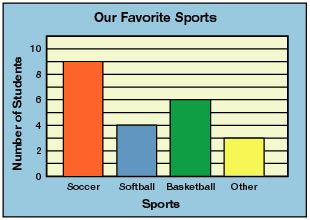 There are a total of 18 students in Mr. Johnson’s classMore students like baseball more than softballAll of the students in Mr. Johnson’s class like football15 student chose soccer or basketball as their favorite sportMost of the students chose soccer as their favorite sportPart II: Use the above graph to answer the following questions.2. How many more students like soccer instead of softball and other combined?___________3. How many people liked softball and baseball combined?___________4. What is the graph interval counting by?___________Graphing HW #2TUESDAYPart I: Use the data in the table below to create a horizontal bar graph. Fill in the title, labels, and flavors of ice cream.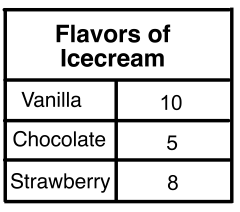 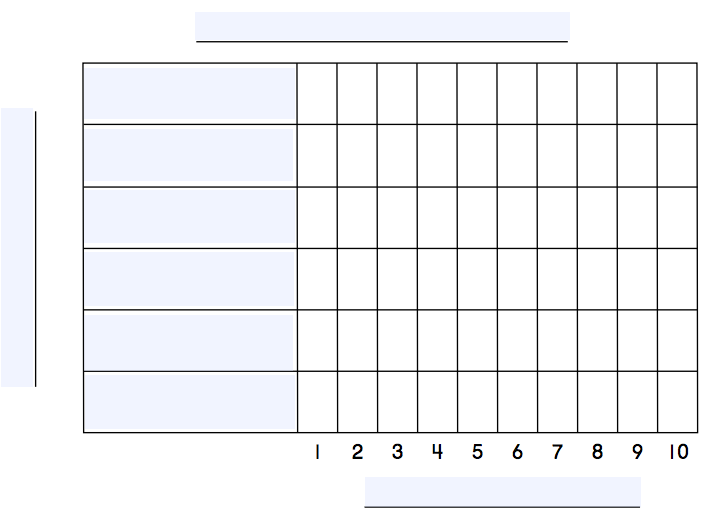 1. How many people voted for their favorite ice cream flavor?  _____2. How many more people liked chocolate AND strawberry than vanilla? ______www.forrestmath.weebly.com WEDNESDAYPart I: Use the pictograph below to answer the following questions.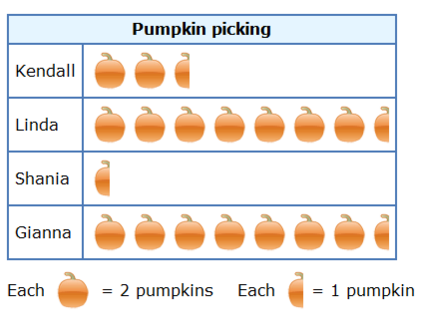 1. How many pumpkins did Kendall pick? ______2. How many pumpkins did Shania and Gianna pick together?  ________3. How many pumpkins were picked?  _______4. Which two girls picked the same number of pumpkins?  _______________ and ________________5. How many more pumpkins did Linda pick than Kendall?  ________6. True or False. Gianna picked eight pumpkins:  ___________7. True or False. Kendall and Shania picked six pumpkins _____THURSDAYPart I: Use the table and tally marks to create a pictograph below. Use the key to complete your graph. Include a title.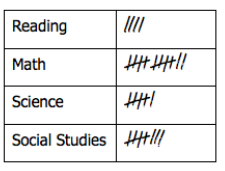 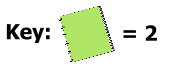 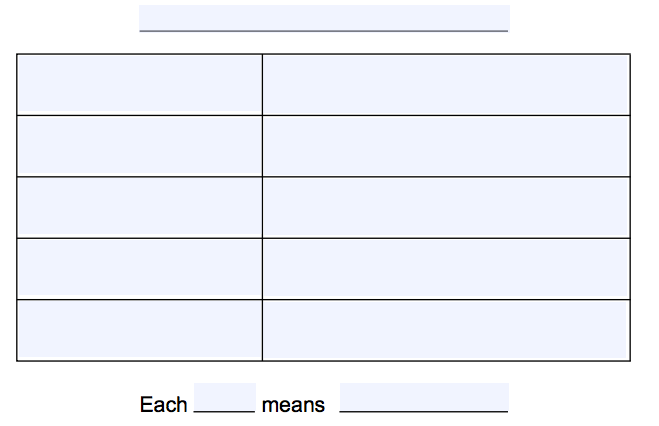 1. If each picture equals two votes, how do you represent one vote?_____________________________________________________2. Which subject the second highest number of votes?  __________Create your own addition question using the graph above.3. ______________________________________________________________________________________________________________________________________________________________________